ГЛАВА БЕРЕЗОВСКОГО РАЙОНА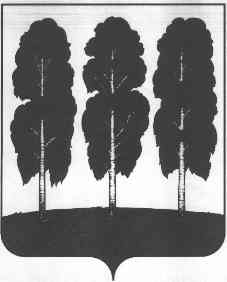 ХАНТЫ-МАНСИЙСКОГО АВТОНОМНОГО ОКРУГА – ЮГРЫПОСТАНОВЛЕНИЕ от 26.02.2021                                                    	       № 7пгт. БерезовоО награждении В соответствии с постановлением главы Березовского района от 22 мая   2019 года № 28 «Об учреждении поощрений главы Березовского района и признании утратившими силу некоторых муниципальных правовых актов   главыБерезовского района», на основании решения Комиссии по поощрениям главы Березовского района (протокол от 25 февраля 2021 года № 3):1. Наградить Почетной грамотой главы Березовского района Кабак Татьяну Анатольевну, заведующего Игримским отделением   муниципального автономного учреждения дополнительного образования «Березовская школа искусств», за многолетний эффективный труд и значительный вклад в развитие культуры в Березовском районе.2. Опубликовать настоящее постановление в газете «Жизнь Югры» и разместить на официальном веб-сайте органов местного самоуправления Березовского района.3. Настоящее постановление вступает в силу после его подписания. 4. Контроль за исполнением настоящего постановления оставляю за собой.Глава района                                                                                                  В.И. Фомин